CÔNG TY CỔ PHẦN TƯ VẤN VÀ PHÁT TRIỂN KỸ THUẬT TÀI NGUYÊN NƯỚC----------------TÀI LIỆU HƯỚNG DẪN SỬ DỤNGTRÌNH BÀY CHI TIẾT CÁCH SỬ DỤNG ỨNG DỤNG VRAIN TRÊN ĐIỆN THOẠI THÔNG MINH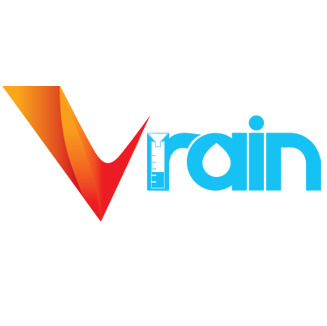 Phiên bản 2.1.0Đà Nẵng 8/2018Giới thiệuTổng quátỨng dụng Vrain App được sử dụng để xem lượng mưa và nhận tin cảnh báo lượng mưa tại các tỉnh thành ở Việt Nam. Cụ thể:-   Xem lượng mưa tại các trạm đo tại 1 tỉnh.-   Xem lượng mưa tại các trạm đo trên cả nước.-   Nhận tin cảnh báo lượng mưa khi lượng mưa vượt ngưỡng cảnh báo.Thiết bị Hệ điều hànhPhần mềm chạy trên điện thoại di động hỗ trợ hệ điều hành:-   iOS: từ phiên bản 9.0 trở lên (iPhone 4s, iPhone 5, iPhone 5c, iPhone 5s, iPhone 6, iPhone 6 Plus, iPhone 7, iPhone 7 Plus…)-   Android: từ phiên bản 4.1 trở lên (điện thoại được cập nhật phiên bản hệ điềuhành sau ngày 15 tháng 10 năm 2014) Kích thước màn hìnhỨng dụng hỗ trợ tất cả kích thước màn hình điện thoại.Chế độ màn hìnhỨng dụng hỗ trợ chế độ hiển thị dọc (portrait) và ngang (Landscape).Ngôn ngữ sử dụngHỗ trợ ngôn ngữ: Tiếng ViệtKết nối-   Ứng dụng sẽ cần truy cập vị trí của người sử dụng để lấy dữ liệu vì vậy điện thoại cần phải hỗ trợ kết nối định vị toàn cầu (GPS). -   Ứng dụng sẽ cần truy cập mạng Internet/3G để lấy dữ liệu vì vậy điện thoại cần phải hỗ trợ kết nối mạng Internet/3G. Người sử dụng sẽ không xem được thông tin của ứng dụng nếu như điện thoại không kết nối mạng InternetCài đặt chungCài đặtĐiện thoại iOS-   Mở ứng dụng App Store.-   Tìm ứng dụng Vrain bằng từ khóa  “Vrain by watec” trong ô tìm kiếm, rồi nhấn vào nút Cài đặt.-   Sau khi cài đặt, biểu tượng ứng dụng sẽ xuất hiện trên màn hình điện thoại như sau:Điện thoại Android-   Mở ứng dụng CH Play.-   Tìm ứng dụng Vrain bằng từ khóa  “Vrain by watec” trong ô tìm kiếm, rồi nhấn vào nút Cài đặt.-   Sau khi cài đặt, biểu tượng ứng dụng sẽ xuất hiện trên màn hình điện thoại như sau: Kết nốiNgười sử dụng cần bật kết nối GPS để ứng dụng có thể truy cập vị trí.Người sử dụng cần bật kết nối Internet để ứng dụng có thể truy cập dữ liệu từ máy chủ.Các chức năng chínhĐăng nhậpNgười dùng sẽ được cấp “tài khoản’’ và “mật khẩu’’ đăng nhập để xem lượng mưa và nhận tin cảnh báo mưa khi lượng mưa vượt ngưỡng.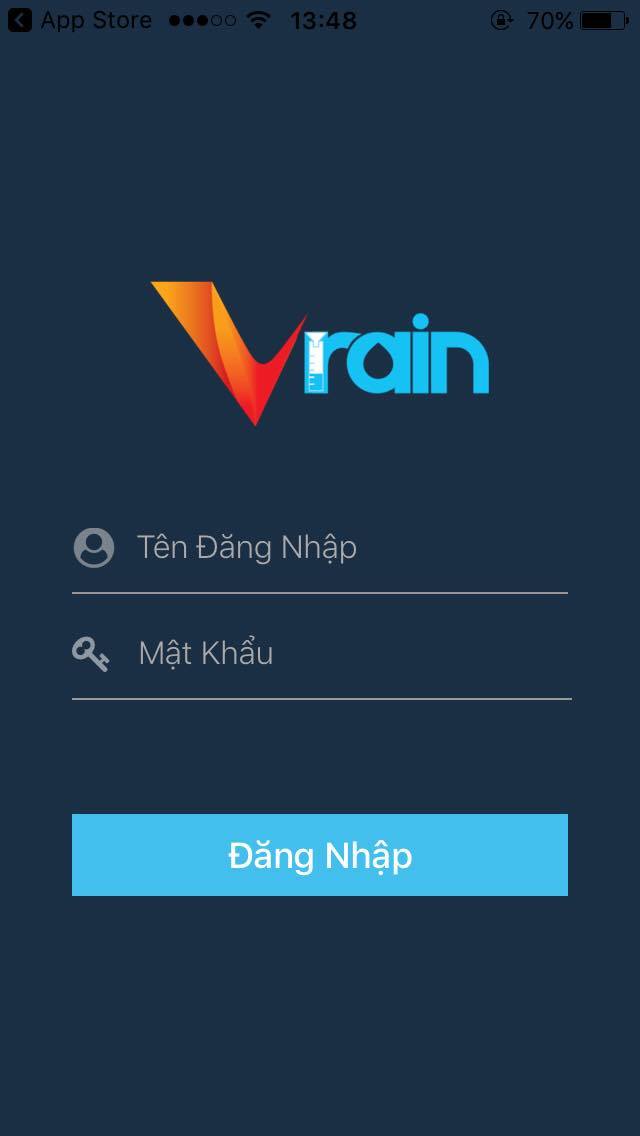 Hình 5: Màn hình đăng nhậpXem lượng mưa chi tiếtCảnh báo lượng mưaKhi lượng mưa ngượt ngưỡng cảnh báo được cấu hình, ứng dụng sẽ tự động gửi cảnh báo như sau: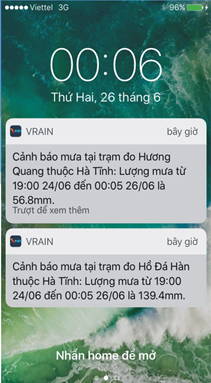 Hình 8: Màn hình nhận tinh cảnh báo mưa lớn khi lượng mưa vượt ngưỡngCập nhật lượng mưaNgười dùng vuốt màn hình xuống dưới giữ vài giây để ứng dụng tự cập nhật lượng mưa.``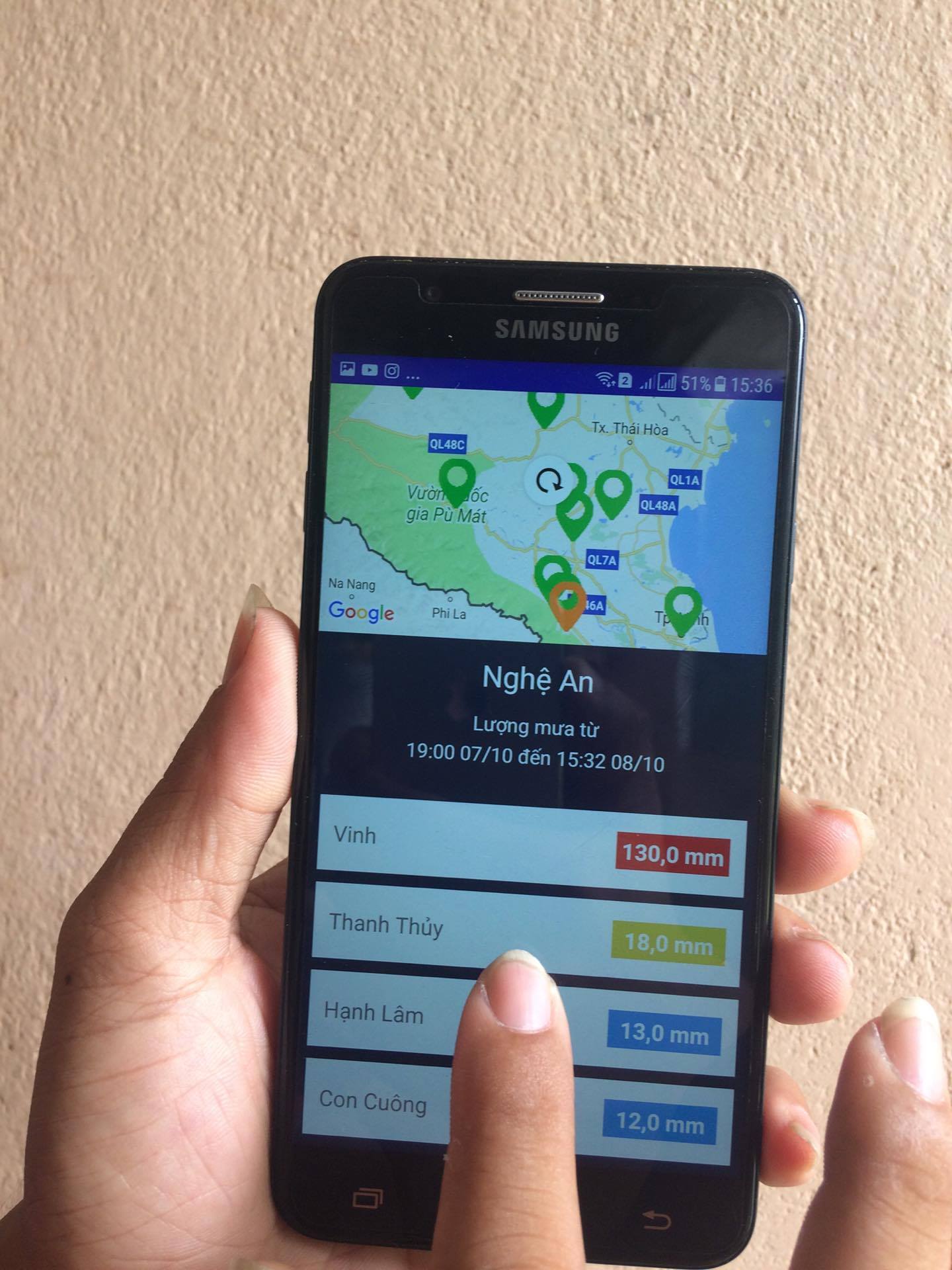 Hình 9: Màn hình cập nhật lượng mưa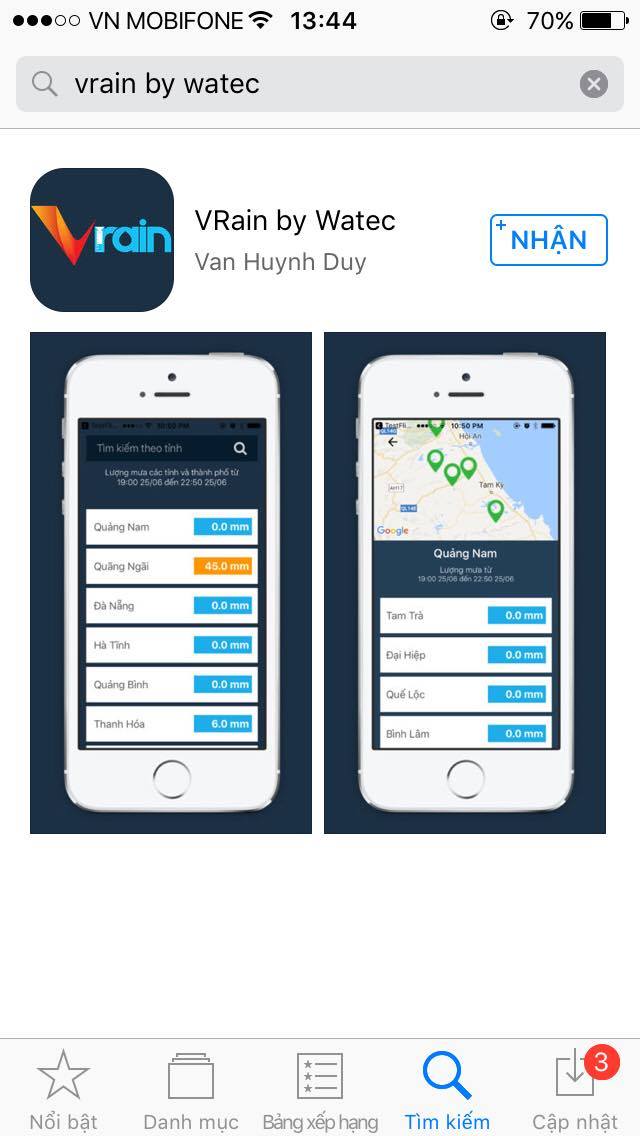 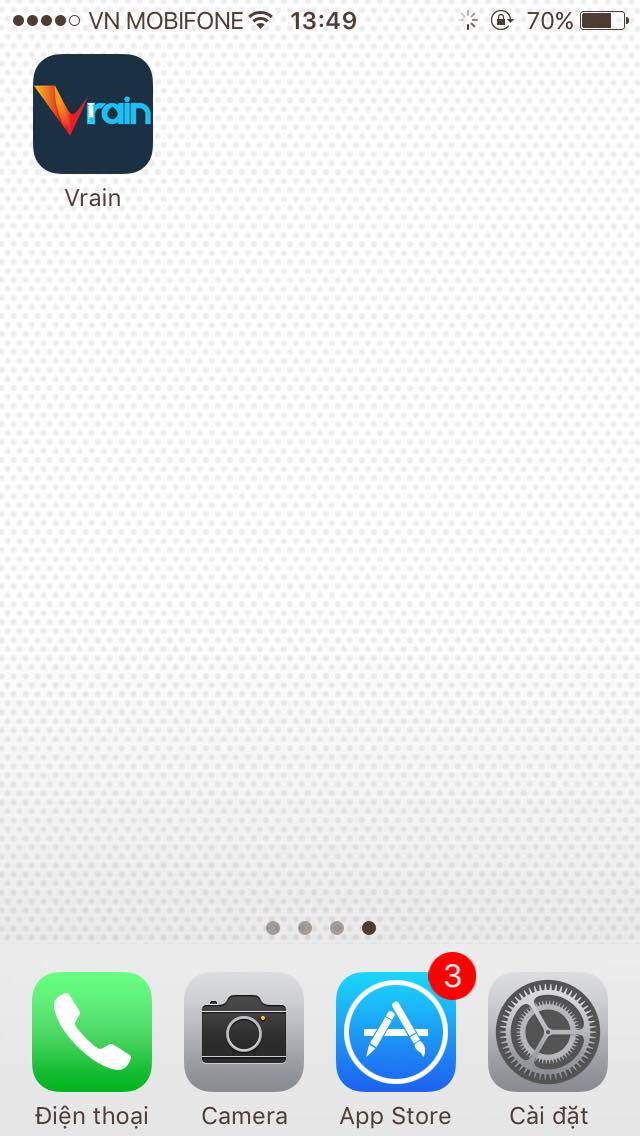 Hình 1: Tìm kiếm ứng dụng Vrain trong App Store Hình 2: Ứng dụng được cài đặt trên iOS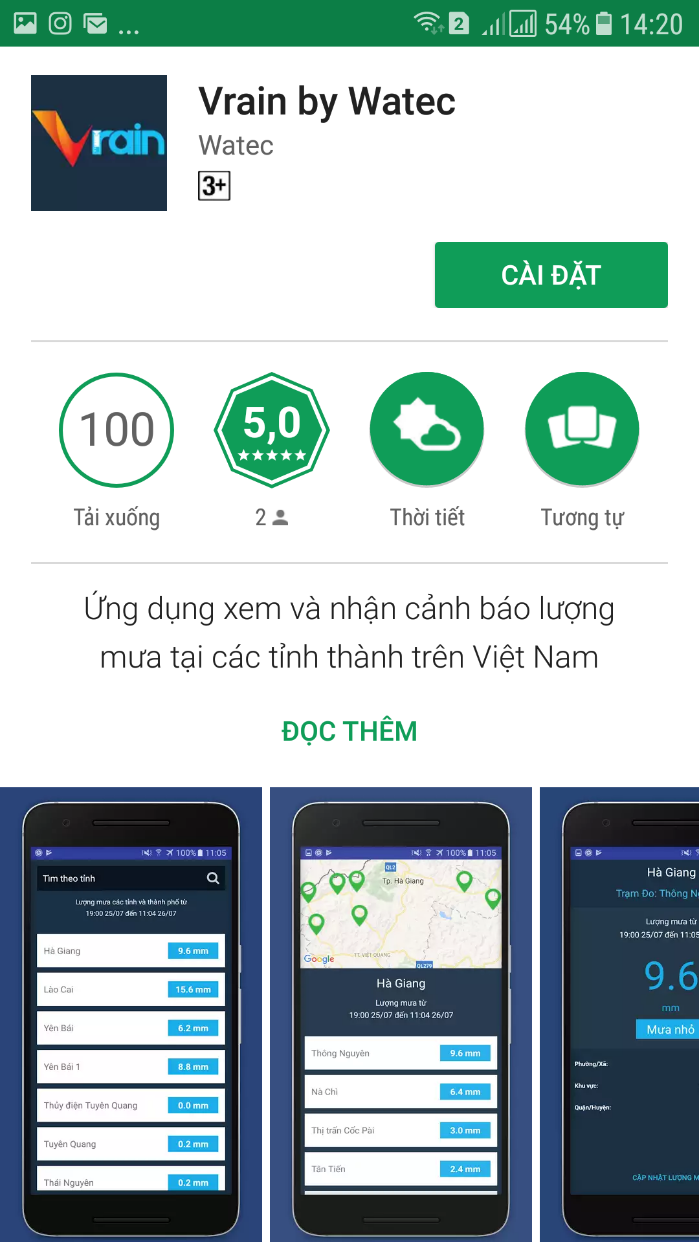 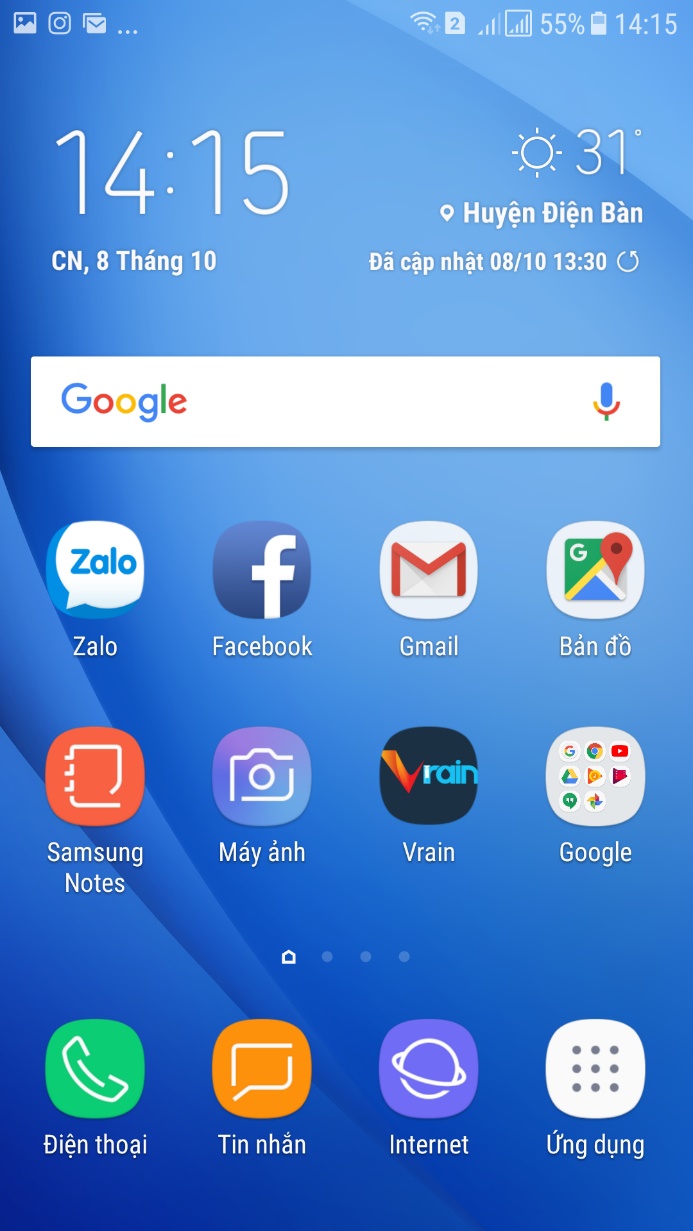 Hình 3: Tìm kiếm ứng dụng Vrain trong Google Play Hình 4: Ứng dụng được cài đặt trên Android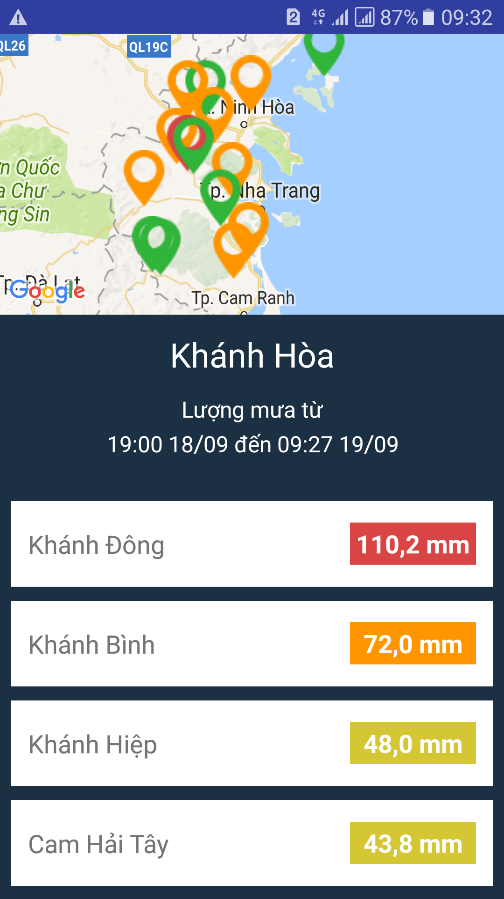 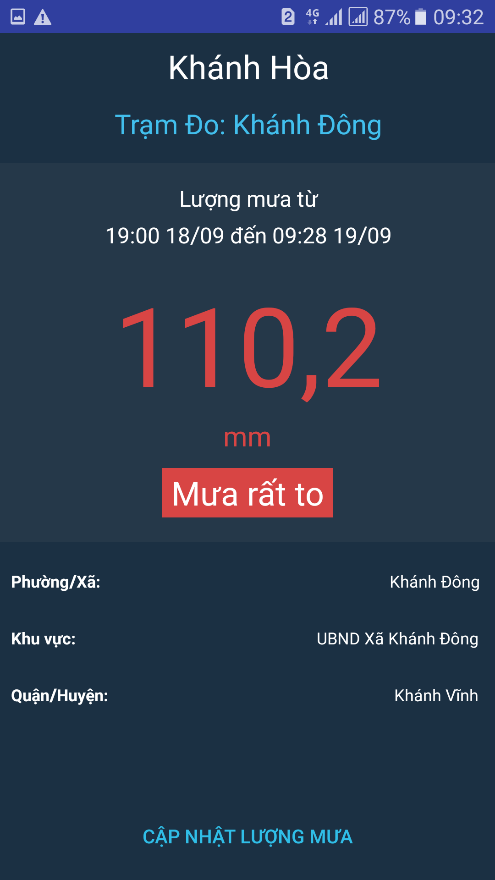 Hình 6: Màn hình xem lượng mưa sau khi đăng nhậpHình 7: Màn hình xem lượng mưa chi tiết